Тема урока : « Технология изготовления подушечки для игл»4 а классЦели: Закрепить знания приемов изготовления подушечки для игл. Совершенствовать умения выполнять соединительные швы косым и прямым стежком.Задачи: Образовательная: закрепить знания о использование косых стежковВоспитательная: формирование нравственных качеств (бережное отношение к школьному имуществу, трудолюбие, взаимопомощь)Коррекционно – развивающая: корригировать и развивать сенсорныесферы учащихся (развитие глазомера, ориентировки впространстве, точности и тонкости различения цвета, формы)Тип урока: комбинированныйОборудование: наглядные пособия, образец игольницы, образцы поузловой обработки изделия; инструментальная карта (план работы), карточки со словарными словами, ТСО,  ИКТ, презентация, музыкальное оформление.Инструменты: игла, ножницы;Материалы: детали игольницы,  синтепон, нитки, атласная лента.Приспособления: игольница.Ход урокаОрганизационный моментПрозвенел звонок Сели на урокУчитель: Здравствуйте ребята!Разве любы нам хмурые лица,или чья-то сердитая речь?Вы улыбкой умейте делитьсяИ ответную искру зажечь.(Давайте улыбнемся друг другу)Опрос учащихся повторение по пройдённому материалуИгра «Угадай вид ручного стежка»По образцам дети должны угадать стежок и сказать где мы его применяем- косой для соединения деталей- прямой- петлеобразныйСтрочка петлеобразного стежка соединяет детали по краям ткани. Выполняют её справа налево или сверху вниз.Введение в темуДавным- давно в Азии в 18 веке до нашей эры был изготовлен этот предмет.Угадайте что это: Птичка-невеличкаНосик стальнойХвостик льнянойВсех на свете обшивает,Что сошьет, не надевает? (иголка)Учитель: Правильно, ребята это иголка (вывешивается слово иголка)- Скажите где мы применяем иголку? (ответ детей)– Ребята, а скажите, пожалуйста, как нужно обращаться с иголкой? (Осторожно, не оставлять, где попало).– Правильно!Сегодня на уроке изготовим подушечку для игл. (вывешивается тема)Изучение нового материалаИгольницы - прекрасный сувенир, который может быть использован как приспособление для шитья и вышивания, так и для декоративных целей.Давайте посмотрим на слайд в мире игольницУчитель: Нравятся ли Вам игольницы, представленные на этой картинке?Игольницы бывают самыми разнообразными: от простой подушечки до более сложных. Существует одно правило для всех игольниц: ткань должна быть красивой, яркой в нее легко должны вкалываться иглы.Есть ли в ваших домах такие игольницы? -Какую форму может иметь игольница? (круглой, овальной, фигурной..)-А вот какой формы будет наша игольница, вы догадайтесь сами:Про квадрат загадкаАнализ образцаПосмотрите на образец- скажите какие материалы и инструменты понадобятся для изготовления игольницы? (ткань, нитки, набивочный материал, ножницы, иголки, игольница)- сколько деталей имеет игольница? (одну)- какие  ручные стежки будем использовать? (петлеобразный, прямой)Последовательность выполнения практической работы Работать будем  по готовому крою в 2 этапа Этап Прошить заготовку по намеченным линиям строчкой прямого стежка.Этап  Сшивание краев заготовки строчкой петлеобразного стежка2.1 Сложи заготовку лицевой стороной внутрь. Прошей края заготовки игольника строчкой петлеобразного стежка. Оставь не зашитым 5 см.2.2 Набивание игольника синтепоном.Выверни заготовку на лицевую сторону. Набей игольник набивочным материалом.Зашивание отверстия петлеобразными стежками.Вставь атласную ленту в угол игольника и зашей отверстие строчкой петлеобразного стежка. Игольник готов.Составление плана- С чего начнем работу?Что будем делать потом?  Чтобы игольник получился красивый, каждый из вас должен постараться, чтобы ручной шов петлеобразным стежком был ровный, края заготовки соединены тоже ровно.Учитель: Труд – дело важное.
Порой небезопасное.
Правила должны мы знать,
Их четко нужно выполнятьПравила техники безопасностиКакие правила техники безопасности  мы должны  соблюдать при работе с иглой нам напомнит  С. КатяТы с иголкой не шутиИ в руках не тереби.А уж взяв ее за ушкоУколи её в подушку. Сл. Правила техники безопасности при работе с ножницами Л. ВикаС ножницами не играйВысоко не поднимай.И держа за острый крайПодружки их передавай.О чем говорит это правило? СлФизминуткаВновь у нас физкультминутка,
Наклонились, ну-ка, ну-ка!
Распрямились, потянулись,
А теперь назад прогнулись.
Голова устала тоже.
Так давайте ей поможем!
Вправо-влево, раз и два:
Думай, думай, голова!
Хоть зарядка коротка,
Отдохнули мы слегка.Практическая частьСамостоятельная работа учащихся Проверка своевременного начала работы и организация рабочего места.Проверка соблюдения технологической последовательности выполняемой работы.Проверка соблюдений правил техники безопасности.Индивидуальная работа с учащимися, помощь в работе.Закрепление нового материала- Что мы сегодня делали на уроке?- Какую форму имеет игольник?- Какие стежки мы использовали для соединения краев заготовки?5. Подведение итоговПеред тем как оценить работу, давайте вспомним какие критерии нужно учитывать. (ровная строчка,  ровное соединение деталей). Молодцы спасибо за урок.    6.Домашние задание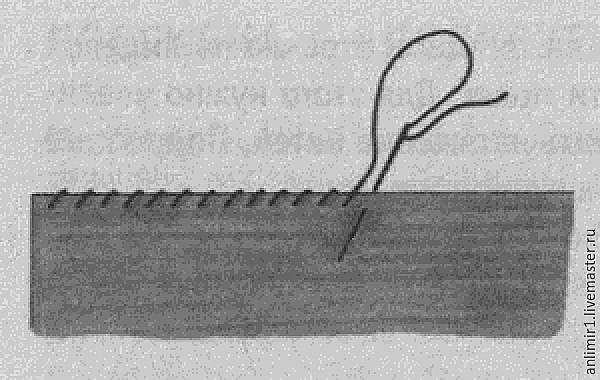 Рассказ учителя.Игольница – самая первая вещь, которая приобретается или шьется портным. Ведь как же без нее? Это самый нужный аксессуар среди принадлежностей для шитья: все нужные иголочки и булавочки не теряются во время  работы.их изготавливали из ткани и бумаги, которые в то время привозились из-за границы и были очень-очень дорогими. Такую роскошь могли себе позволить лишь очень богатые люди (слайд 5).Позже стали изготавливать игольницы из разнообразных тканей и разной основы – дерева и слоновой кости (слайд 6).Хранить иглу-кормилицу, которая помогала шить одежду от мала до велика – особое дело (слайд 8).Многие народы твердили, что к этому маленькому чуду нужно относиться бережно, поэтому и ее хранение должно быть на высоком уровне. Она – символ женского начала. Многие народы при рождении девочки втыкали иглу в подобие игольницы и относили в священное место. Мало того, если умирала женщина, то вместе с ней хоронили и иглу.Одним из основных занятий женщин Древней Руси являлось рукоделие. А шитье и вышивание были самыми важными из этих занятий. У каждой девки был сундук или шкатулка, заполненная всяческими мелочами для шитья. Одной из самых незаменимых вещей-мелочей для рукоделия являлась игольница (слайд 9)И сейчас каждая хозяйка в доме обязательно имеет эту удивительную вещицу, которую выбирают или шьют для себя по душе. А если игла ваша кормилица – ее «дом» должен быть удобным и комфортным (слайд 10).Конечно, можно использовать для хранения иголок купленную подушечку, но гораздо интереснее и приятнее сделать этот аксессуар собственными руками.Во-первых, игольницу можно использовать по назначению, хранить в ней иголки. Во-вторых, игольница ручной работы настолько красива, что может служить и украшением интерьера.Игольницы могут быть простой формы: (слайд 11)Квадрат (слайд 12)Круг (слайд 13)Сердечко (слайд 14)Или сложной формы: (слайд 15)Игольница-сумочка (слайд 16)Игольница – фигурка животного (слайд 17)Игольница-цветок (слайд 18)Игольница-кактус (слайд 19)Игольница- шкатулка (слайд 20)ИгоМногим нравятся симпатичные вышитые игольницы-кривулечки, которые украшаются разными видами: вышивкой, бисером, пайетками (слайд 26).Старая, но любимая чашка может продолжить свое существование в виде игольницы, украшенной по вкусу лентами, кружевом, тесьмой, фурнитурой (слайд 27).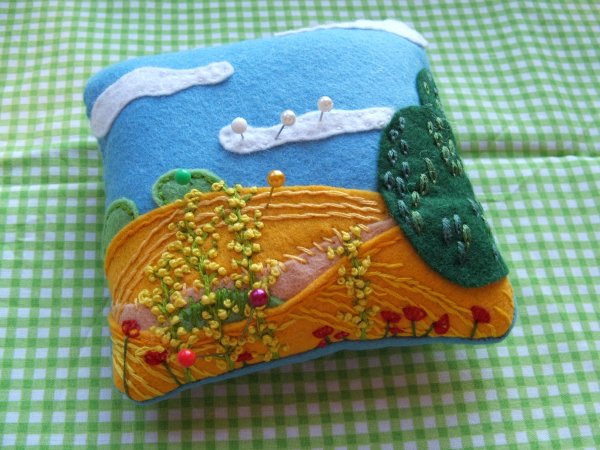 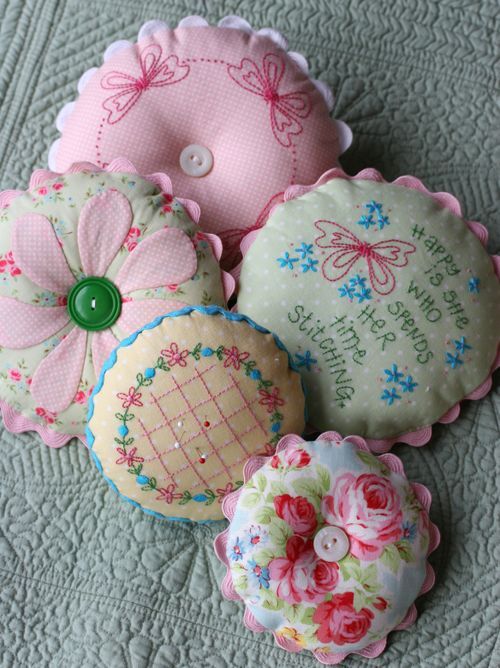 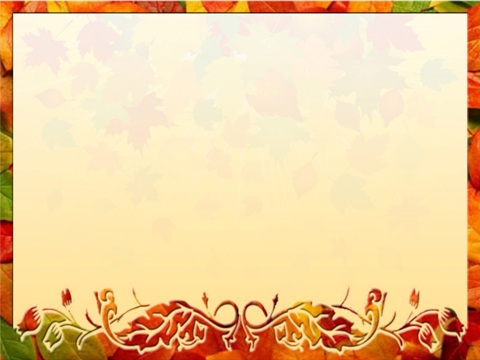 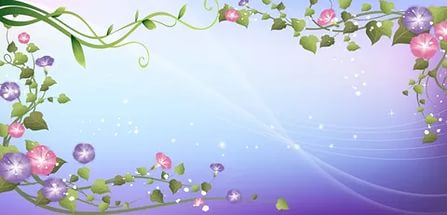 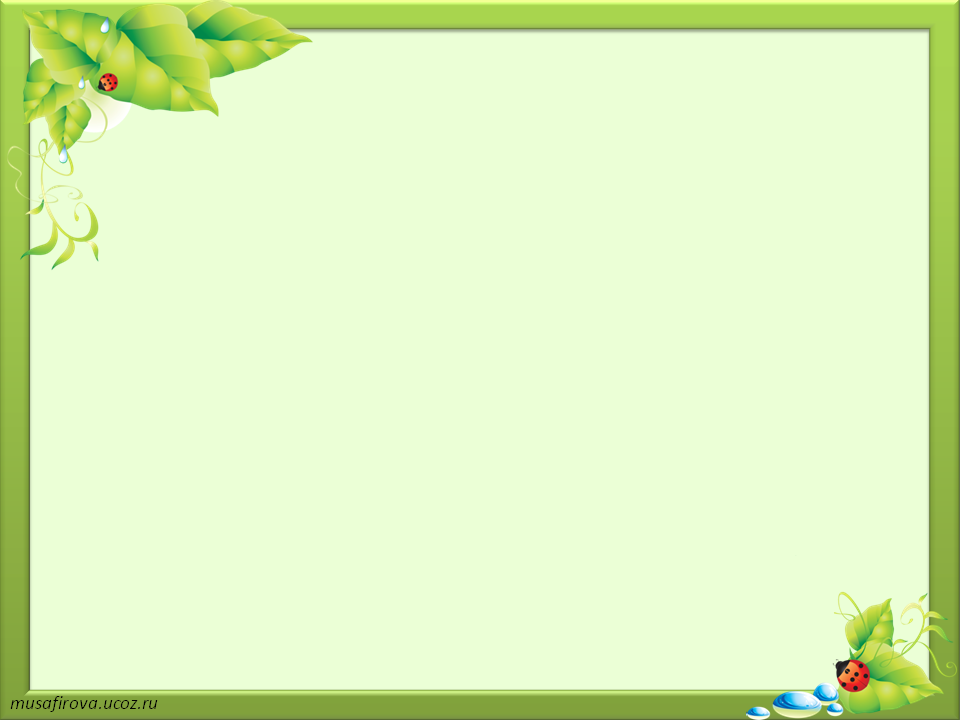 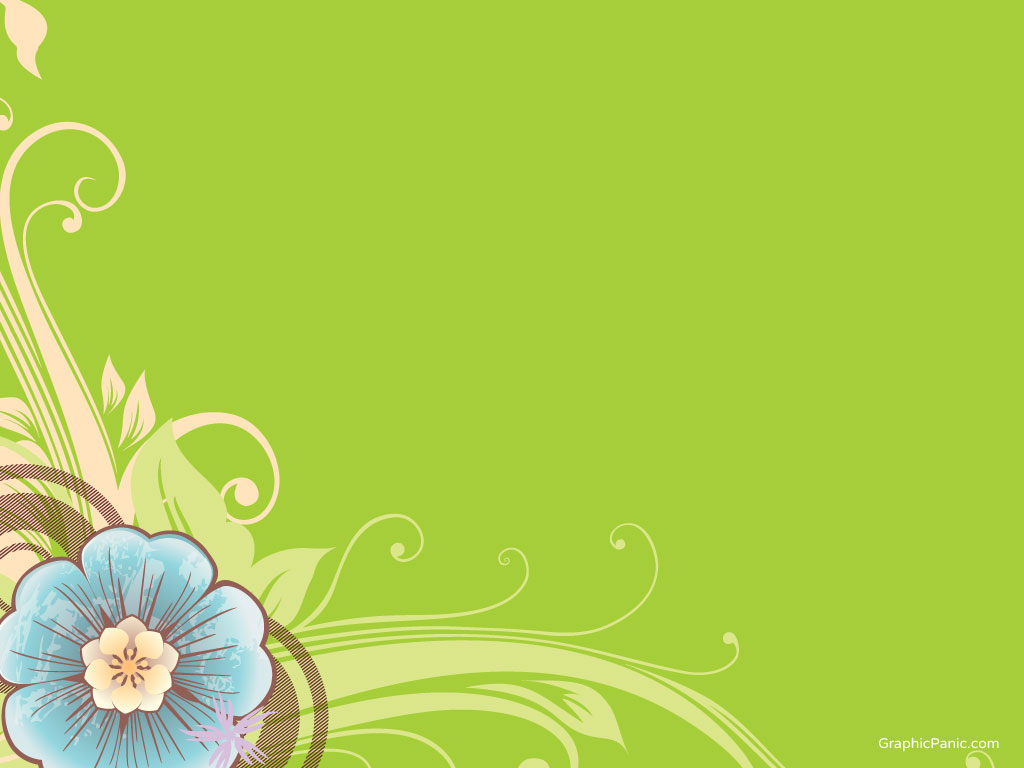 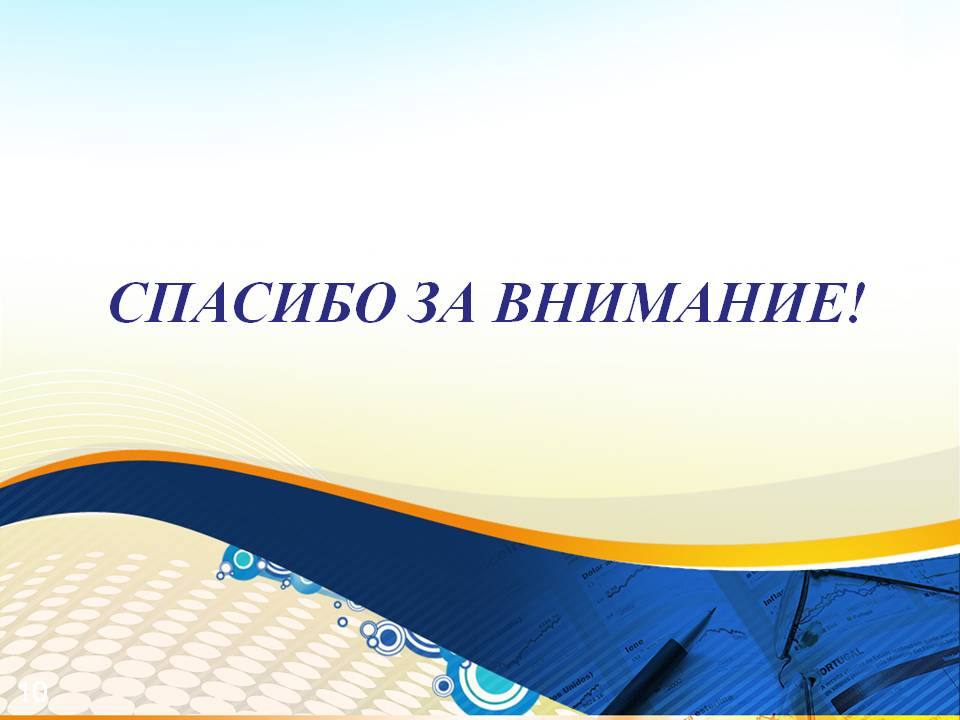 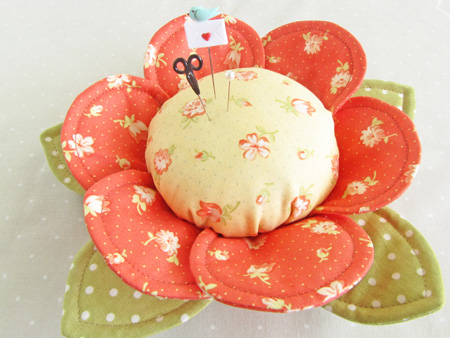 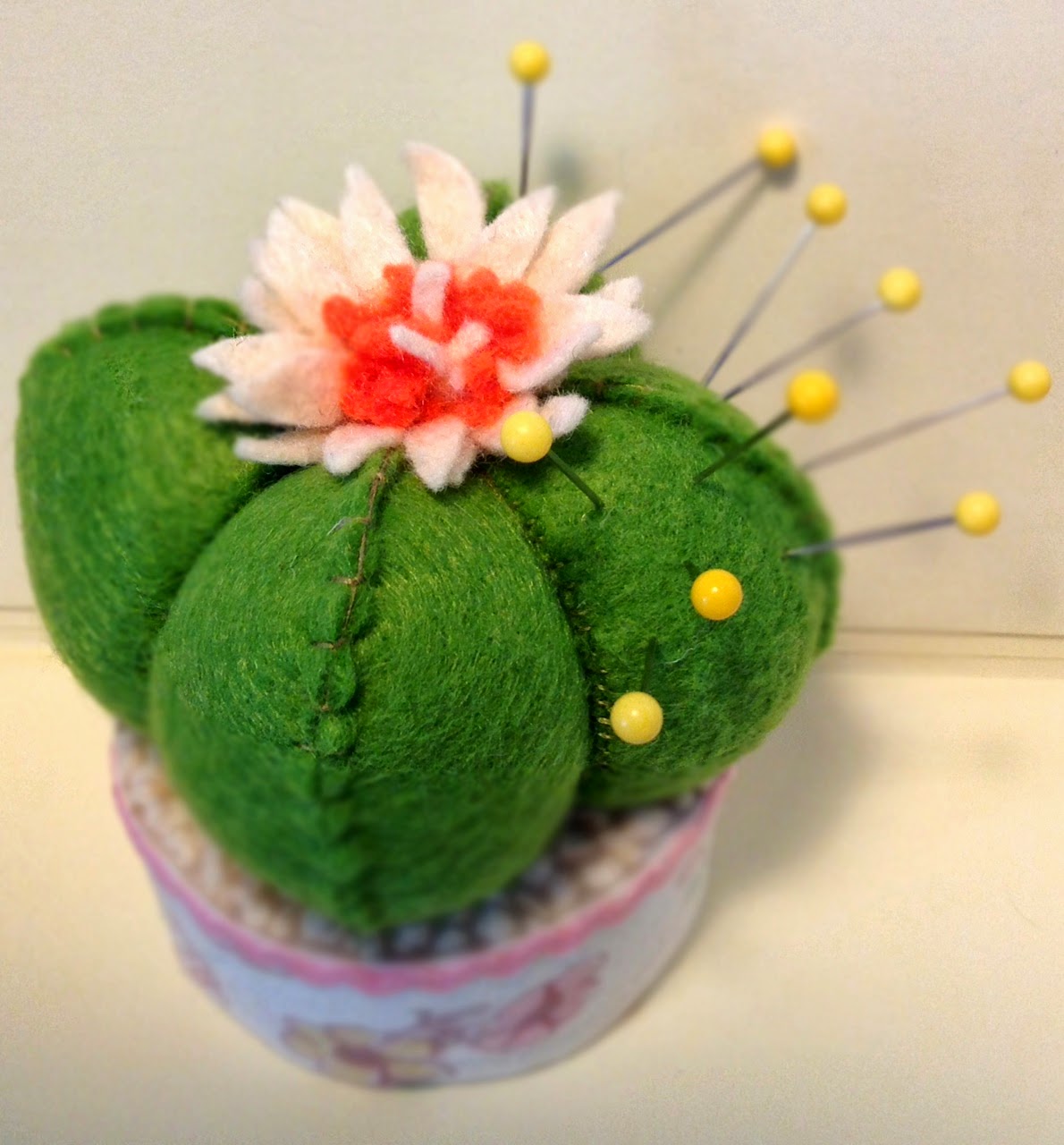 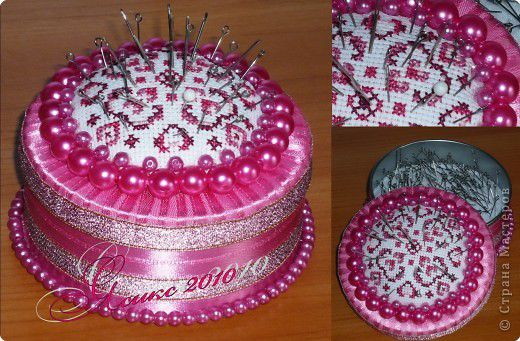 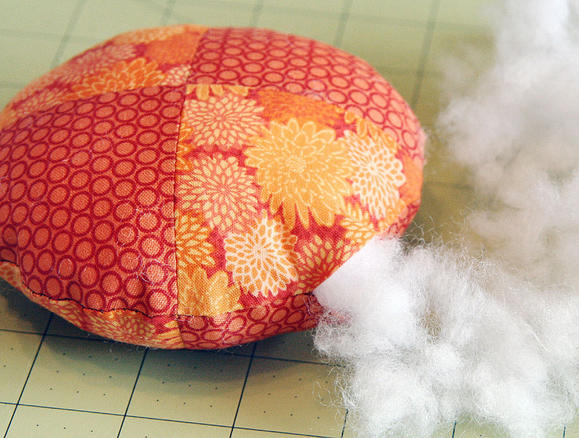 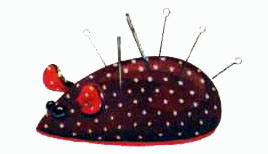 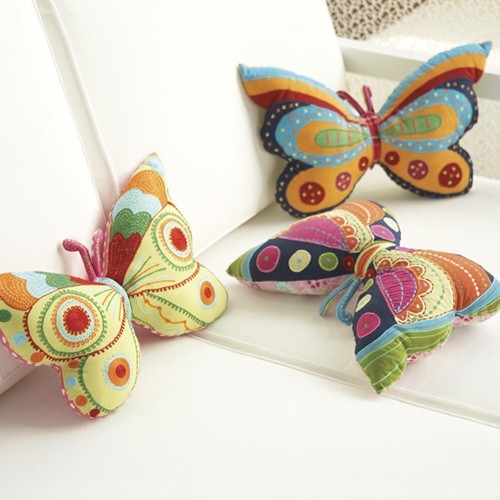 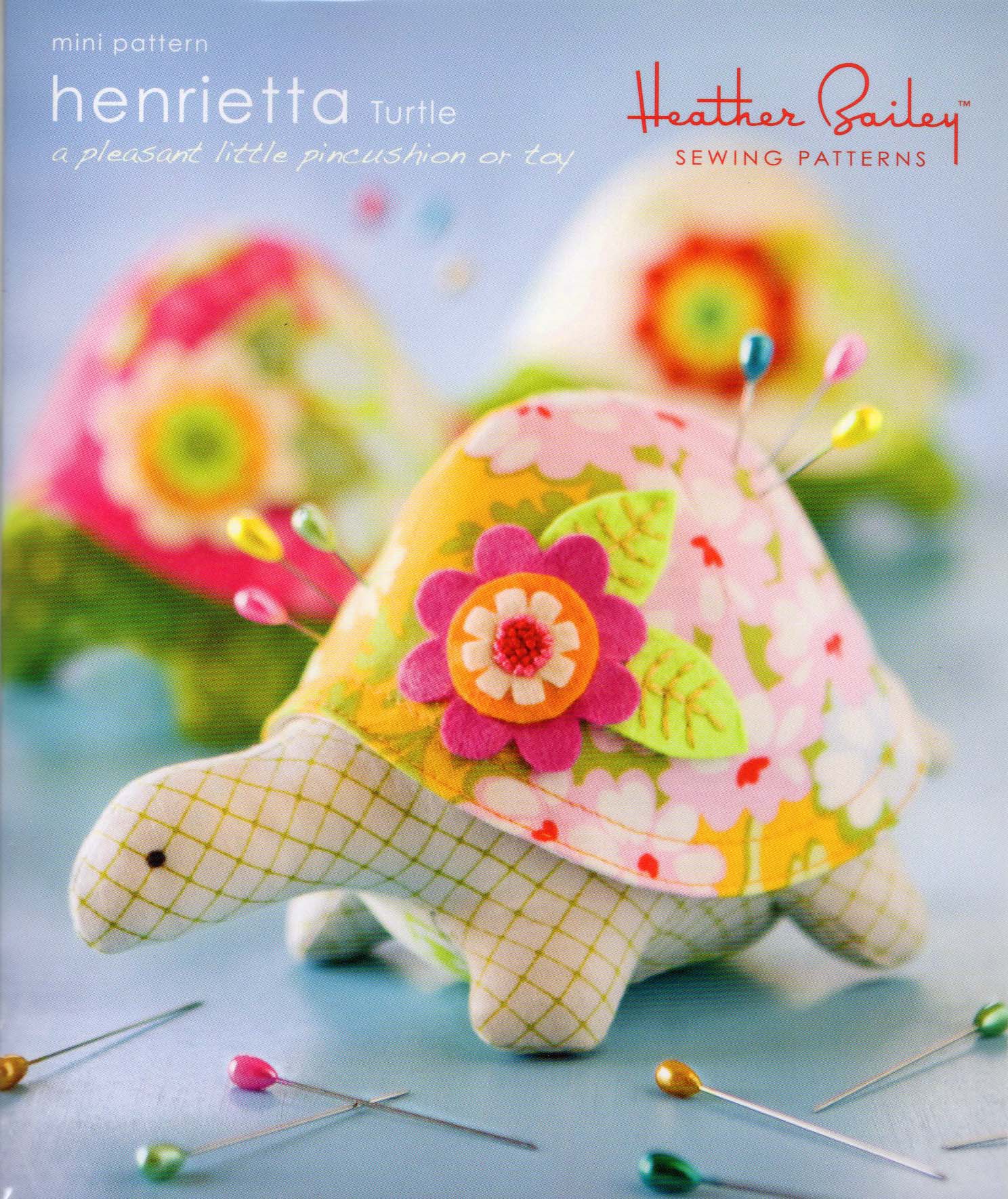 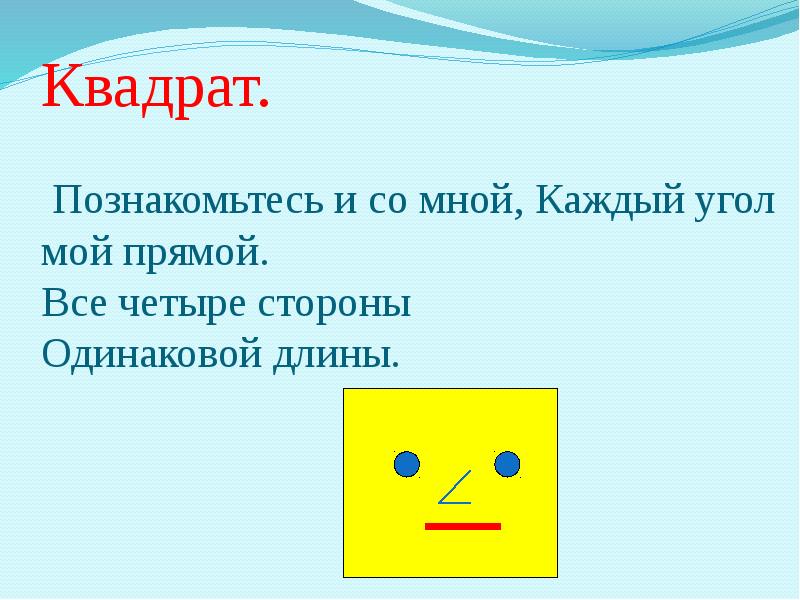 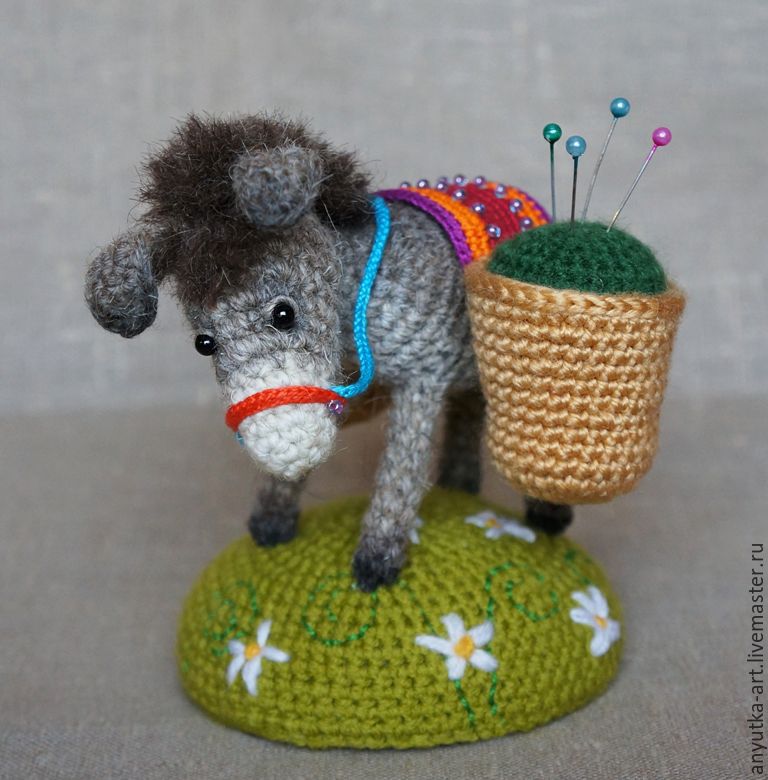 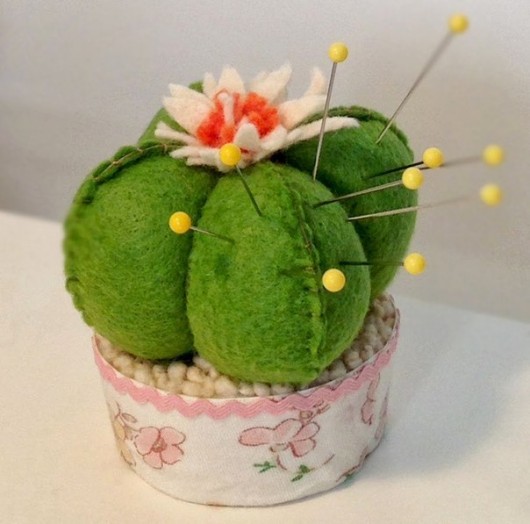 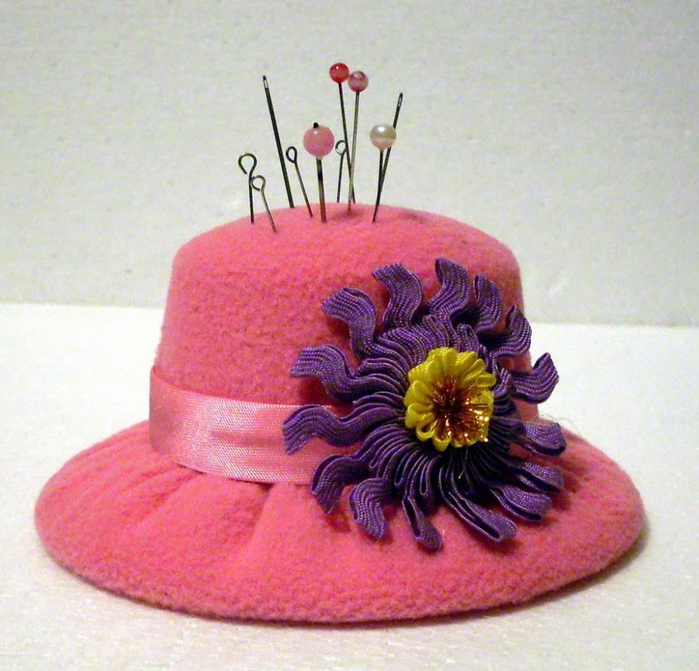 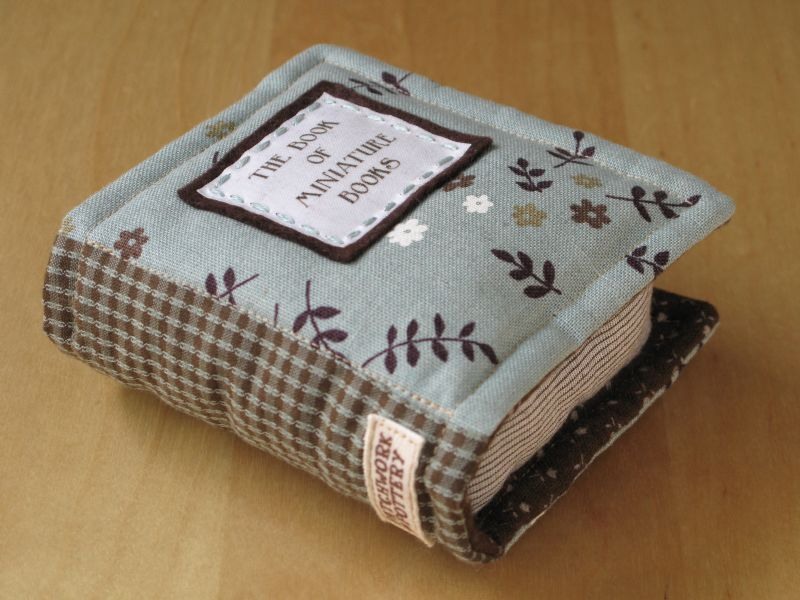 